                                                                                ESCOLA MUNICIPAL DE EDUCAÇÃO BÁSICA AUGUSTINHO MARCON     			                                CATANDUVAS-SC                                                                                DIRETORA: TATIANA M. B. MENEGAT                                                                                ASSESSORA: TÉCNICA-PEDAGÓGICA MARISTELA APª. B. BARAÚNA			                                ASSESSORA: TÉCNICA-ADMINISTRATIVA MARGARETE DUTRA			                                PROFESSORA: MARLI MONTEIRO DE FREITAS			                                5º ANO SEQUÊNCIA DIDÁTICA – ARTES31/08/2020 A 04/09/2020CONTEÚDO: CULTURA POPULARCOPIE O TEXTO AQUAREA (TOQUINHO).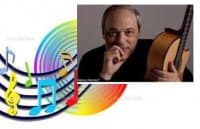 Numa folha qualquer eu desenho um sol amarelo,
E com cinco ou seis retas é fácil fazer um castelo...
Corro o lápis em torno da mão e me dou uma luva,
E se faço chover com dois riscos tenho um guarda-chuva...Se um pinguinho de tinta cai num pedacinho azul do papel,
Num instante imagino uma linda gaivota a voar no céu...
Vai voando contornando a imensa curva Norte e Sul
Vou com ela viajando Havaí, Pequim ou Istambul
Pinto um barco a vela, branco navegando, é tanto céu e mar num beijo azul...Entre as nuvens, vem surgindo um lindo avião rosa e grená,
Tudo em volta colorindo com suas luzes a piscar...
Basta imaginar e ele está partindo, sereno e lindo,
Se a gente quiser ele vai pousar...Numa folha qualquer eu desenho um navio de partida,
Com alguns bons amigos bebendo de bem com a vida...
De uma América a outra eu consigo passar num segundo,
Giro um simples compasso e num círculo eu faço o mundo...Um menino caminha e caminhando chega no muro
E ali logo em frente, a esperar pela gente o futuro está...
E o futuro é uma astronave que tentamos pilotar
Não tem tempo, nem piedade nem tem hora de chegar...
Sem pedir licença muda a nossa vida e depois convida a rir ou chorar...Nessa estrada não nos cabe conhecer ou ver o que virá,
O fim dela ninguém sabe bem ao certo onde vai dar...
Vamos todos numa linda passarela,
De uma aquarela que um dia enfim descolorirá...Numa folha qualquer eu desenho um sol amarelo (Que descolorirá!)
E com cinco ou seis retas é fácil fazer um castelo (Que descolorirá!)
Giro um simples compasso, num círculo eu faço o mundo    (Que descolorirá!).Vamos assistir vídeo da Música Aquarela do cantor Toquinho, em seguida realizar atividade. O vídeo será postado no grupo 1 - ATIVIDADE: Copie a música no caderno de desenho e faça a ilustração, lembre-se de fazer data e título, capriche no desenho e na cor. (Ilustração é Ação ou efeito de ilustrar é o desenhos que represente algo escrito). Registre e mande no particular da professora.